FAKULTNÍ THOMAYEROVA NEMOCNICEVÍDEŇSKÁ 800140 59 PRAHA 4 - KRČAdresát: Thermo spol. s r.o. Jana Palacha 2764 530 02 PardubicePřipravil, podpisInvestice:          XProvoz:        OBJEDNÁVKA Č.                  00674-053-2024Středisko: 39142Datum vystavení:              03/04/2024Dodací lhůta:                    30/04/2024Dopravní dispozice:  FTN – pavilon G2 JIPVyřizuje/telefon:Bankovní spojení: ČNB 20001-36831041/0710Věc, popis:  Dodávka a montáž klimatizace Daikin 1+3 dle schváleného Požadavkového listu (investice) č. 064-OS-2024 na oddělení G2 JIP přízemí.Kontaktní osoba(y)/telefon:ZKO: 371 97 000   IČO: 00064 190    DIČ: CZ00064190Cena bez DPH:         222.922,00 KčNa faktuře uvádějte vždy číslo objednávky a splatnost faktur 60 dní+60 dní bez penalizace. Fakturu vystaví dodavatel do 7 pracovních dní a zašle na e-mail: faktura@ftn.cz.Prohlášení dodavatele: S obsahem objednávky souhlasím a objednávku přijímám.Datum: _______04.04.2024___________________Za dodavatele, podpis, razítko: __________________________________________SchválilSchválilSchválil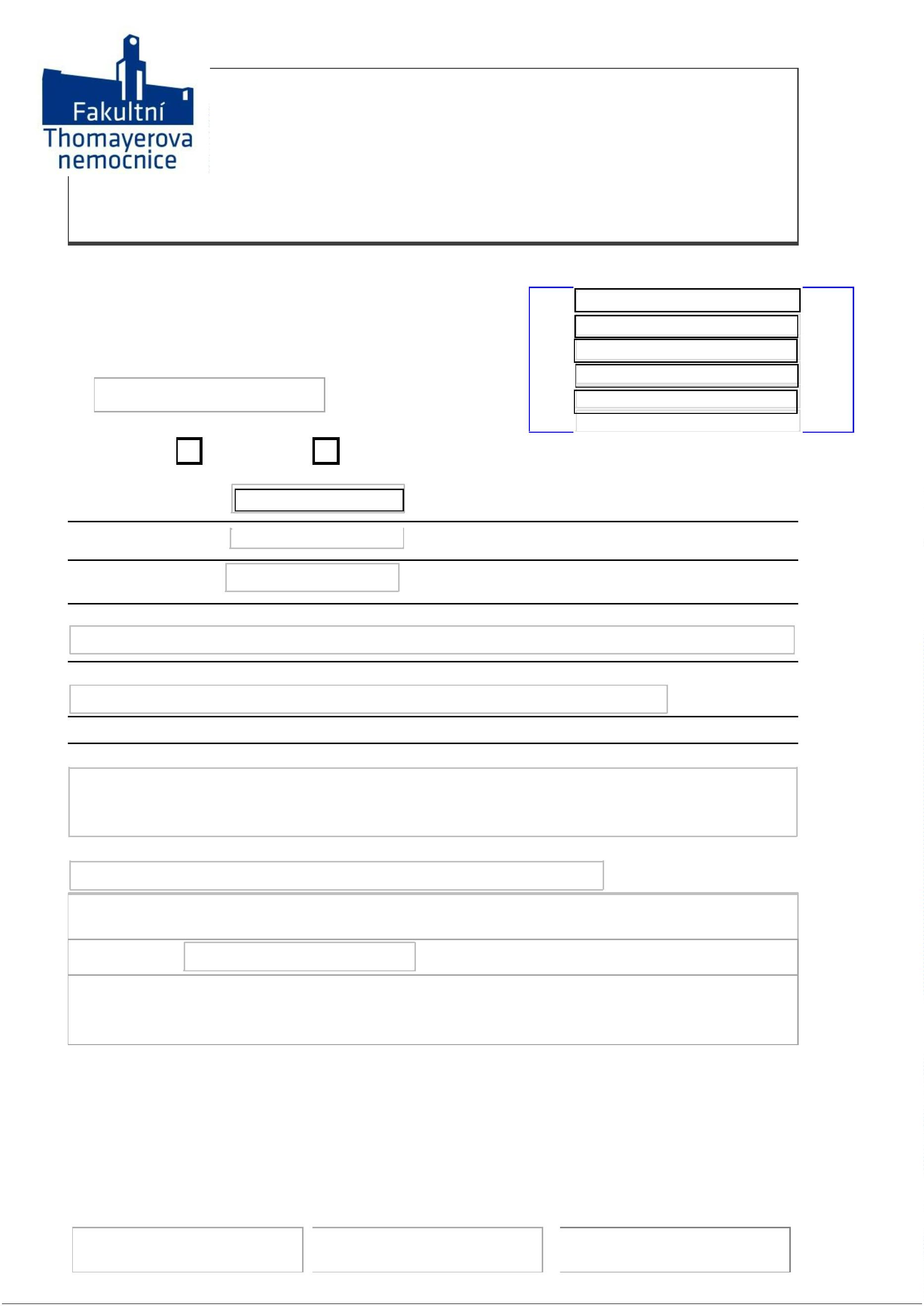 